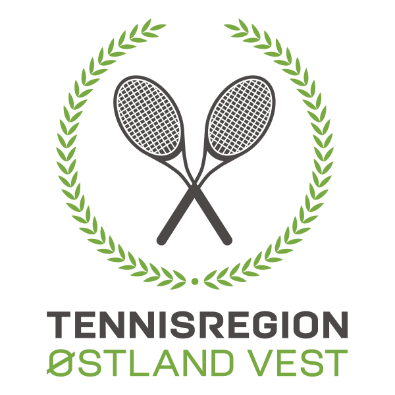 Tennisregion Østland Vest innkaller til skriftlig ekstraordinært regionsting for valg av KontrollutvalgViser til tidligere informasjon om utsettelse av året Regionsting. Vi må ha på plass et Kontrollutvalg for å kunne fremlegge et godkjent årsregnskap for 2020 til regionsting i august.Ettersom regionen tidligere ikke har hatt et slikt Kontrollutvalg velger vi å gi dere kort info om oppgavene til Kontrollutvalget.Alle kontrollutvalg skal påse at:Regionens midler er anvendt i henhold til lover og bestemmelserRegionens midler går til de aktivitetene som regionstinget har fattet vedtak omRegionens økonomiske disposisjoner er i samsvar med regionens egen lovRegionen har økonomisk kontroll interntårsregnskapet og delårsrapporter gir et rettvisende bilde av regionens driftKontrollutvalget har arbeidsoppgaver som strekker seg utover hva engasjert revisor uttaler seg om og må derfor utføre egen informasjonsinnhenting og kontroller utover engasjert revisors arbeid, særlig med hensyn til de tre øverste punktene i listen over.Valgkomiteens innstilling med begrunnelseMedlem – Marike Holthe Møll, Vestre Bærum Tennisklubb
Medlem – Sissel Haukland, Blommenholm og Sandvika Tennisklubb
Varamedlem – ingen kandidatValgkomiteens begrunnelseValgkomiteen har på uavhengig grunnlag vurdert hver enkelt kandidats motivasjon, egnethet og kompetanse.De to nominerte kandidatene har inngående kjennskap til Regionens drift, økonomi og organisering. Både Marike og Sissel har satt i styret i regionen. 